汶上县审计局2022年政府信息公开工作年度报告本报告由汶上县审计局按照《中华人民共和国政府信息公开条例》（以下简称《条例》）和《中华人民共和国政府信息公开工作年度报告格式》（国办公开办函〔2021〕30号）要求编制。本报告内容包括总体情况、主动公开政府信息情况、收到和处理政府信息公开申请情况、政府信息公开行政复议和行政诉讼情况、存在的主要问题及改进情况、其他需要报告的事项等六部分内容。本报告所列数据的统计期限自2022年1月1日起至2022年12月31日止。本报告电子版可在“中国·汶上”政府门户网站www.wenshang.gov.cn查阅或下载。如对本报告有疑问，请与汶上县审计局联系（地址：济宁市汶上县明星路环保大厦，联系电话：0537-7212406）。一、总体情况2022年，县审计局在县委、县政府的正确领导下，以习近平新时代中国特色社会主义思想为指导，坚持以人民为中心的发展思想，坚持依法依规办事，认真落实《政府信息公开条例》，在政府信息公开工作中，通过局机关政务信息公开栏、微信公告号以及公开审计报告等多种方式主动阐释审计工作。依法全面履行审计监督职责，健全机构，加强组织领导，充分发挥审计在党和国家监督体系中的重要作用，提高服务企业和群众生产生活质量。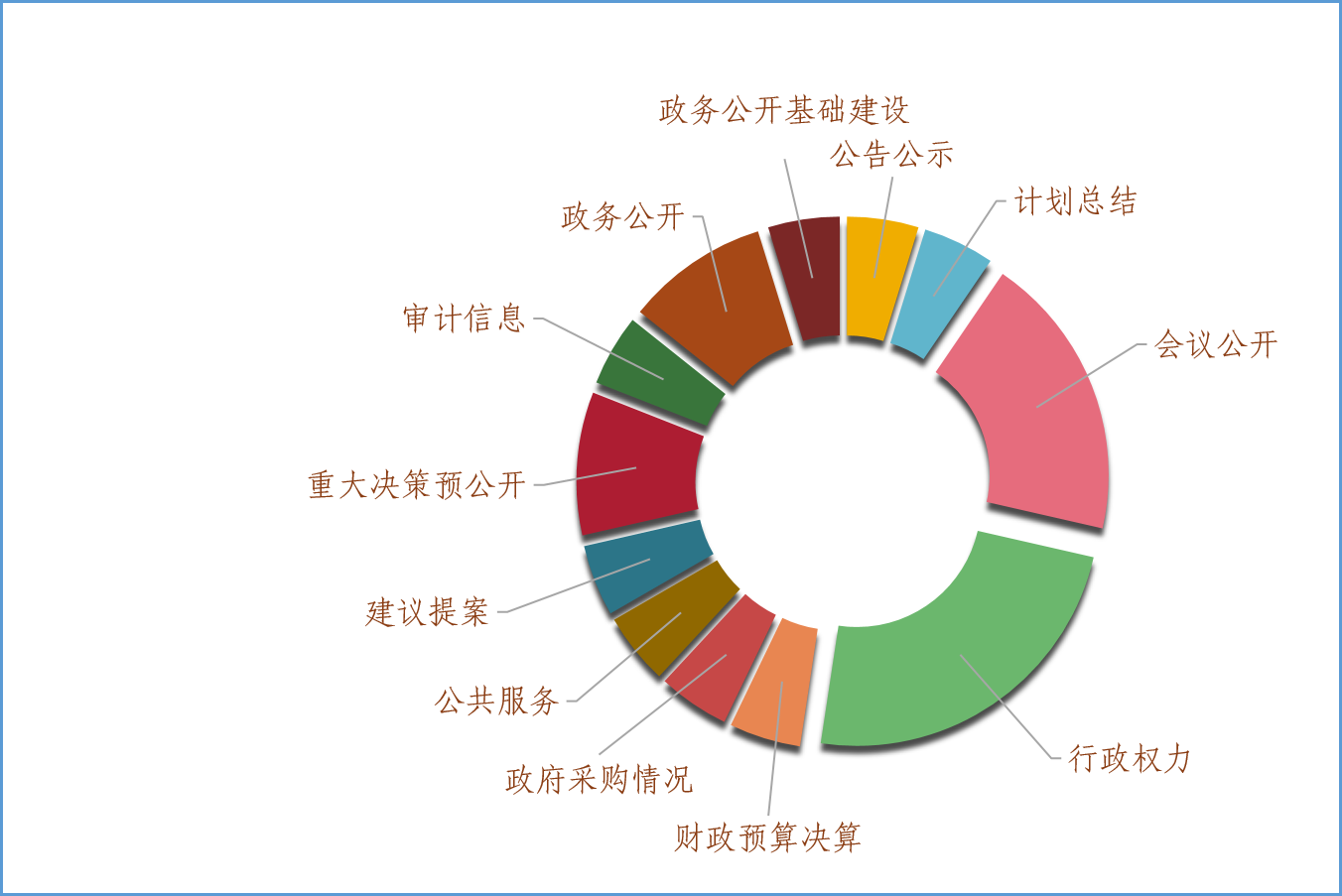 （一）主动公开情况我局积极利用政府信息公开专栏、微信公众号等平台向公众主动公开政务信息，2022年主动公开网站信息21条，微信公众号229篇。我局通过网站主动公开会议信息4条，计划总结1条，事前公开4条，政务公开推进方案1条和审计报告1条，其他信息包括组织领导、执行效果评估和财政预算决算在内等10条。（二）依申请公开情况2022年，我局未收到政府信息公开申请。（三）政府信息管理情况加强对政务公开工作的管理意识和规范意识，增强公开工作的针对性和实效性。一是进一步完善信息公开工作制度，强化政务公开队伍建设。政务信息公开工作领导小组由局长为组长、分管领导为副组长、各科室负责人为成员，指定办公室负责人负责实施，其它人员积极配合，确保及时规范公开相关信息。二是落实一岗双责。制定《汶上县审计局2022年政务公开工作实施方案》，规范政府信息公开审核与发布流程，积极参加信息公开业务培训，加强与日常主管部门的沟通对接，提高人员工作能力和素质，确保信息发布的准确性，层层落实各级职责，实现信息逐级审核，确保政府信息公开的全面、及时、准确。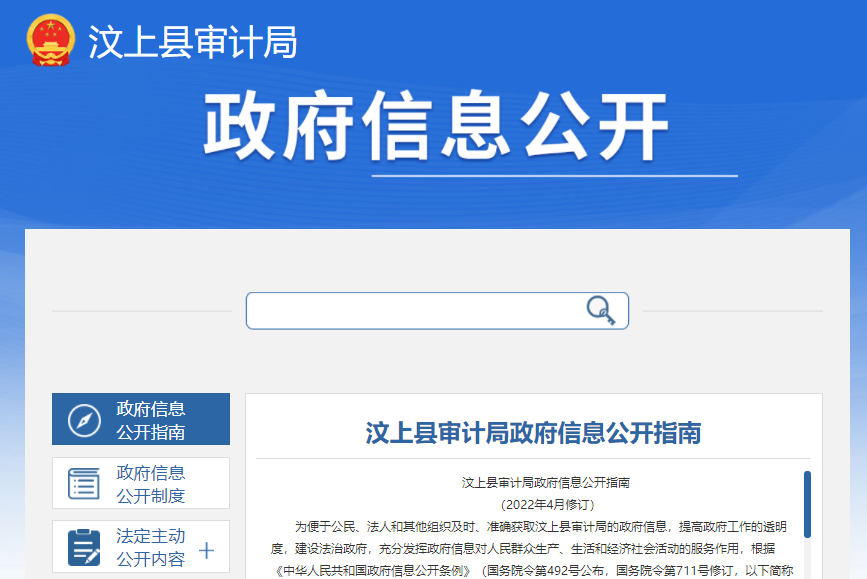 （四）政府信息公开平台建设情况汶上县审计局坚持以群众满意为标准，充分发挥政府网站主渠道作用，严格落实《条例》与县政府信息公开工作要求，及时调整公开栏目，丰富公布内容，对发布信息严格审核把关。抓好政府信息公开新媒体平台建设，积极运作“汶上县审计局”微信公众号，配合政府网站强化微信公众号推送政务信息作用，定期推送审计动态，并发布包括审计动态、政策解读、节假日祝福等公众号信息，在做好审计本职工作的同时，推进政务公开工作纵深发展，维护好广大人民群众的利益，主动接受公众监督。（五）监督保障情况2022年，汶上县审计局认真贯彻落实《中华人民共和国政府信息公开条例》，根据省、市、县最新文件精神和工作部署，健全政府信息公开制度，及时对照公开检查结果进行更新、整改工作，进一步完善我局政府信息公开各项规章制度，梳理更新信息公开目录，规范信息公开内容，建立健全政府信息公开工作长效机制。二、主动公开政府信息情况三、收到和处理政府信息公开申请情况四、政府信息公开行政复议、行政诉讼情况五、存在的主要问题及改进情况针对上一年度政府信息公开年度报告中指出的部分信息公开不及时和政务公开信息员自身专业知识和技能有待加强的问题进行了积极整改，通过及时发布公开信息和及时进行微信公众号的推送，进一步提高政务公开的及时性。加强对于政务公开工作者的技能培训，增加对于政务公开平台的使用熟练度，提高其专业技术水平。但在工作中发现，还存在一定的不足，一是政务信息公开的内容还不够丰富，数量上还有待提升；二是对于政策解读的力度还需要增强，更好的为广大群众服务。今后，我们也将进一步挖掘信息内容，规范信息发布流程，强化信息解读工作，真正做到政务信息工作规范化。六、其他需要报告的事项（一）依据《政府信息公开信息处理费管理办法》收取信息处理费的情况我局本年度没有产生信息公开处理费。（二）落实上级年度政务公开工作要点情况2022年，汶上县审计局严格按照政务公开工作要求，认真对照任务分解表，全面推进信息公开工作，健全工作机制，依托政府门户网站，做好政务公开工作，切实保障群众利益，提高政务信息公开质量和效能。人大代表建议和政协提案办理结果公开情况    2022年，汶上县审计局无办理的人大代表建议和政协提案。（四）本行政机关年度政务公开工作创新情况加强组织管理，落实一岗双责。制定《汶上县审计局2022年政务公开工作实施方案》，规范政府信息公开审核与发布流程，建立健全政府信息公开工作长效机制。第二十条第（一）项第二十条第（一）项第二十条第（一）项第二十条第（一）项信息内容本年制发件数本年废止件数现行有效件数规章000行政规范性文件000第二十条第（五）项第二十条第（五）项第二十条第（五）项第二十条第（五）项信息内容本年处理决定数量本年处理决定数量本年处理决定数量行政许可000第二十条第（六）项第二十条第（六）项第二十条第（六）项第二十条第（六）项信息内容本年处理决定数量本年处理决定数量本年处理决定数量行政处罚000行政强制000第二十条第（八）项第二十条第（八）项第二十条第（八）项第二十条第（八）项信息内容本年收费金额（单位：万元）本年收费金额（单位：万元）本年收费金额（单位：万元）行政事业性收费000（本列数据的勾稽关系为：第一项加第二项之和，等于第三项加第四项之和）（本列数据的勾稽关系为：第一项加第二项之和，等于第三项加第四项之和）（本列数据的勾稽关系为：第一项加第二项之和，等于第三项加第四项之和）申请人情况申请人情况申请人情况申请人情况申请人情况申请人情况申请人情况（本列数据的勾稽关系为：第一项加第二项之和，等于第三项加第四项之和）（本列数据的勾稽关系为：第一项加第二项之和，等于第三项加第四项之和）（本列数据的勾稽关系为：第一项加第二项之和，等于第三项加第四项之和）自然人法人或其他组织法人或其他组织法人或其他组织法人或其他组织法人或其他组织总计（本列数据的勾稽关系为：第一项加第二项之和，等于第三项加第四项之和）（本列数据的勾稽关系为：第一项加第二项之和，等于第三项加第四项之和）（本列数据的勾稽关系为：第一项加第二项之和，等于第三项加第四项之和）自然人商业企业科研机构社会公益组织法律服务机构其他总计一、本年新收政府信息公开申请数量一、本年新收政府信息公开申请数量一、本年新收政府信息公开申请数量 0  0  0  0  0 0 0二、上年结转政府信息公开申请数量二、上年结转政府信息公开申请数量二、上年结转政府信息公开申请数量 0  0  0  0  0 0 0三、本年度办理结果（一）予以公开（一）予以公开 0  0  0  0  0 0 0三、本年度办理结果（二）部分公开（区分处理的，只计这一情形，不计其他情形）（二）部分公开（区分处理的，只计这一情形，不计其他情形） 0  0  0  0  0 0 0三、本年度办理结果（三）不予公开1.属于国家秘密 0  0  0  0  0 0 0三、本年度办理结果（三）不予公开2.其他法律行政法规禁止公开 0  0  0  0  0 0 0三、本年度办理结果（三）不予公开3.危及“三安全一稳定” 0  0  0  0  0 0 0三、本年度办理结果（三）不予公开4.保护第三方合法权益 0  0  0  0  0 0 0三、本年度办理结果（三）不予公开5.属于三类内部事务信息 0  0  0  0  0 0 0三、本年度办理结果（三）不予公开6.属于四类过程性信息 0  0  0  0  0 0 0三、本年度办理结果（三）不予公开7.属于行政执法案卷 0  0  0  0  0 0 0三、本年度办理结果（三）不予公开8.属于行政查询事项 0  0  0  0  0 0 0三、本年度办理结果（四）无法提供1.本机关不掌握相关政府信息 0  0  0  0  0 0 0三、本年度办理结果（四）无法提供2.没有现成信息需要另行制作 0  0  0  0  0 0 0三、本年度办理结果（四）无法提供3.补正后申请内容仍不明确 0  0  0  0  0 0 0（五）不予处理1.信访举报投诉类申请 0  0  0  0  0 0 0（五）不予处理2.重复申请 0  0  0  0  0 0 0（五）不予处理3.要求提供公开出版物 0  0  0  0  0 0 0（五）不予处理4.无正当理由大量反复申请 0  0  0  0  0 0 0（五）不予处理5.要求行政机关确认或重新出具已获取信息 0  0  0  0  0 0 0（六）其他处理1.申请人无正当理由逾期不补正、行政机关不再处理其政府信息公开申请 0  0  0  0  0 0 0（六）其他处理2.申请人逾期未按收费通知要求缴纳费用、行政机关不再处理其政府信息公开申请 0  0  0  0  0 0 0（六）其他处理3.其他 0  0  0  0  0 0 0（七）总计（七）总计 0  0  0  0  0 0 0四、结转下年度继续办理四、结转下年度继续办理四、结转下年度继续办理 0  0  0  0  0 0 0行政复议行政复议行政复议行政复议行政复议行政诉讼行政诉讼行政诉讼行政诉讼行政诉讼行政诉讼行政诉讼行政诉讼行政诉讼行政诉讼结果维持结果纠正其他
结果尚未
审结总计未经复议直接起诉未经复议直接起诉未经复议直接起诉未经复议直接起诉未经复议直接起诉复议后起诉复议后起诉复议后起诉复议后起诉复议后起诉结果维持结果纠正其他
结果尚未
审结总计结果
维持结果
纠正其他
结果尚未
审结总计结果
维持结果
纠正其他
结果尚未
审结总计 0  0  0  0  0 0 0 0  0  0  0  0 0 00